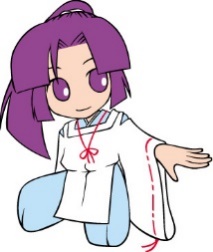 舞台芸術としての伝統芸能 
人形浄瑠璃 文楽伝統芸能の継承と創造を目指すシリーズ第三弾は、文楽。木ノ下歌舞伎主宰・木ノ下裕一をスーパーバイザーに招き、「87年ぶりに蘇る大曲」と「三世桐竹勘十郎の若き日の新作」、文楽の豪華二本立てを企画！※2020年2月に新型コロナウィルス感染拡大防止のため中止となった公演の上演が決定しました。（ロームシアター京都HPより）１　日時　令和３年２月27日（土）: 開演　13時２　会場　ロームシアター京都 サウスホール(京都市左京区岡崎最勝寺町13)３　参加費　入場料については高文連が負担４　募集対象　加盟校に在籍するすべての生徒５　募集人数　20名（各校生徒４名、引率１名以内）＊定員を超えた場合は、調整を行うことがあります。※各校担当者様へ：学校内での締切日を設定し、空白部分に書き込んでください。　※高文連事務局への「参加申込書」メール添付データ提出期限は、12月16日（水）午後５時必着です。